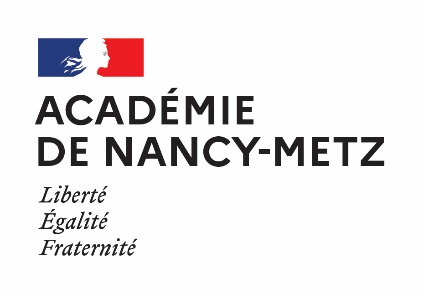 SOMMAIREBEF15 - CREUTZWALD-SAINT AVOLD-FORBACH	3FORMATIONS PROPOSÉES À L'INSCRIPTION INDIVIDUELLE	3FIL - FORMATIONS D'INITIATIVE LOCALE	6NUMÉRIQUE EN TERRITOIRE	8SAVOIRS FONDAMENTAUX	9BEF15 - CREUTZWALD-SAINT AVOLD-FORBACHFORMATIONS PROPOSÉES À L'INSCRIPTION INDIVIDUELLEFIL - FORMATIONS D'INITIATIVE LOCALENUMÉRIQUE EN TERRITOIRESAVOIRS FONDAMENTAUX65896 - BEF15 : CLIMAT DE CLASSE [23A0120152]Quels sont les objectifs de formation proposés aux stagiaires ? : Créer un climat favorable dans la classe afin d'assurer la prise en compte de tous les élèves. Découvrir des pratiques et des stratégies permettant d'installer un cadre serein pour faire travailler et progresser tous les élèves de sa classe. Interroger ses gestes professionnels et sa posture pour les faire évoluer.Contenus de la formation : Cette formation, qui s'adresse aux enseignants du premier et du second degré, aux personnels de direction, ATSS, CPE, AED et AESH, vous propose d'interroger ses gestes professionnels et sa posture pour découvrir des pratiques et des stratégies permettant d'installer un cadre serein pour faire travailler et progresser tous les élèves de sa classe, avec des travaux en ateliers et des apports théoriques sur la notion d'autorité, sur le climat de classe et sur la coopération.Public à qui s'adresse la formation : Enseignants du premier et du second degré ; professeurs principaux ; personnels de direction ; ATSS ; CPE ; AED ; AESHForme : 2 X 1 j présentiel ; 3 h en autonomie ; m@gistère (15h )Type d'inscription : Candidature individuelleLien : https://www.ac-nancy-metz.fr/eafc-bef-creutzwald-saint-avold-forbach-124844Places : 2065899 - BEF15 : DEVELOPPER L'AMBITION ET LA MOBILITE [23A0120154]Quels sont les objectifs de formation proposés aux stagiaires ? : Accompagner les équipes d'établissement souhaitant développer la liaison collège/lycée, instaurer une culture commune des professeurs principaux de collège et de lycée, développer l'ambition et la mobilité des élèves par des projets en lien avec le parcours avenir et le parcours culturel, la connaissance des filières locales et des dispositifs (cordées de la réussite, internat d'excellence...), développer l'interculturalité, les projets multi-langues, développer le parcours linguistique de l'élève.Contenus de la formation : Cette formation à pour but d'accompagner des équipes d'établissements du second degré (personnels de direction, professeurs principaux, enseignants en LVE) souhaitant construire des projets pédagogiques permettant d'approfondir la mobilité et l'ambition des élèves. La première journée sera consacrée aux apports sur les dispositifs existants, les interlocuteurs, les indicateurs pour évaluer et piloter les projets, ainsi qu'aux témoignages sur des projets mis en oeuvre dans le bassin. Les deux autres journées permettront la construction des projets pédagogiques tout en approfondissant la liaison collèges/lycée.Public à qui s'adresse la formation : Equipes d'établissement : personnels de direction, professeurs principaux de collège et de lycée, enseignants en langue vivante.Forme : 3 X 1 j présentiel (18h )Type d'inscription : Candidature individuelleLien : https://www.ac-nancy-metz.fr/eafc-bef-creutzwald-saint-avold-forbach-124844Places : 2065888 - BEF15 : DIFFERENCIATION PEDAGOGIQUE [23A0120150]Quels sont les objectifs de formation proposés aux stagiaires ? : Gérer l'hétérogénéité pour toute la classe. Concevoir des évaluations différenciées avec des objectifs explicites permettant de développer des compétences chez les élèves. Organiser leur mise en œuvre.Contenus de la formation : Cette formation à destination des enseignants du premier et du second degré abordera la gestion de l'hétérogénéité pour toute la classe. Des échanges et analyses de pratiques professionnelles au cours de différents ateliers seront complétés par des apports théoriques sur la différenciation et l'évaluation.Public à qui s'adresse la formation : Enseignants du premier et du second degré ; professeurs principauxForme : 2 x 1 j présentiel ; 1 X 1/2 j à distance ; m@gistère (15h )Type d'inscription : Candidature individuelleLien : https://www.ac-nancy-metz.fr/eafc-bef-creutzwald-saint-avold-forbach-124844Places : 2065893 - BEF15 : LE BIEN-ETRE DES ELEVES NIVEAU 1 [23A0120152]Quels sont les objectifs de formation proposés aux stagiaires ? : Identifier les sources de mal-être des élèves. Adopter des gestes professionnels en faveur du bien-être des élèves (protocoles, posture). Comprendre le lien entre bien-être et réussite. Travailler collectivement au sein de l'EPLE (en classe et hors de la classe)Contenus de la formation : Cette formation, à destination de tous personnels du premier et du second degré, vous permettra d'identifier les sources du mal-être des élèves pour adopter des gestes professionnels en faveur de leur bien-être. Une première session en distanciel sera consacrée aux apports théoriques sur la notion de bien-être, avec un recul réflexif sur ses pratiques. Lors de la journée en présentiel, vous travaillerez autour du bien être physique, psychologique et social ; des pratiques pour permettre la régulation du stress et des émotions (gestion individuelle et collective). Une initiation à la notion de compétences émotionnelles et des activités pour développer le sentiment d'appartenance seront également proposées.Public à qui s'adresse la formation : Inter-catégoriel premier et second degréForme : 1 X 1/2 j à distance ; 1 X 1 j présentiel (9h )Type d'inscription : Candidature individuelleLien : https://www.ac-nancy-metz.fr/eafc-bef-creutzwald-saint-avold-forbach-124844Places : 2065897 - BEF15 : LE BIEN-ETRE DES ELEVES NIVEAU 2 [23A0120152]Quels sont les objectifs de formation proposés aux stagiaires ? : Approfondir la formation suivie en 2022/2023 par un retour réflexif sur les projets pédagogiques construits et menés dans les établissements.Contenus de la formation : Ce module s'adresse aux stagiaires ayant suivi la formation en 2022/2023 et souhaitant l'approfondir par un retour d'expérience sur les projets menés dans les établissements pour favoriser le bien-être des élèves.Public à qui s'adresse la formation : Stagiaires ayant participé à la formation en 2022/2023 : inter-catégoriel du second degréForme : 1 X 1 j présentiel (6h )Type d'inscription : Candidature individuelleLien : https://www.ac-nancy-metz.fr/eafc-bef-creutzwald-saint-avold-forbach-124844Places : 2065894 - BEF15 : LE MIEUX-ETRE DES PERSONNELS [23A0120152]Quels sont les objectifs de formation proposés aux stagiaires ? : Identifier et connaitre les différents facteurs positifs contribuant aux milieux de travail sains. Repérer ses potentiels et ses ressources pour prévenir des situations de difficultés ou de souffrance au travail.Contenus de la formation : Cette formation, ouverte à tous les publics, permet d'identifier et connaitre les facteurs positifs contribuant aux milieux de travail sains. Après un travail sur les notions de « mieux-être, bien-être au travail » et « qualité de vie au travail », vous identifierez des facteurs positifs d'un milieu de travail sain. Une analyse de situations professionnelles délicates pour identifier les causes de stress et mettre en place des stratégies de mieux-être au travail, de manière individuelle et collective, sera complétée par des échanges d'expériences, des apports sur les interlocuteurs, les droits, les procédures, les ressources (feuille de route RH, livret d'accueil).Public à qui s'adresse la formation : Enseignants du premier et du second degré, vie scolaire, AESH, personnels de direction, IEN, CPC, PsyEN, AS, infirmières, ATSS, gestionnairesForme : 2 X 1 j en présentiel (12h )Type d'inscription : Candidature individuelleLien : https://www.ac-nancy-metz.fr/eafc-bef-creutzwald-saint-avold-forbach-124844Places : 1565898 - BEF15 : L'ORAL ET L'ECRIT [23A0120153]Quels sont les objectifs de formation proposés aux stagiaires ? : Comprendre l'adéquation entre les démarches pédagogiques et les attendus autour de l'oral (savoir être, programmes, examens). Construire les liens entre l'apprentissage de l'oral et de l'écrit. Construire un parcours du cycle 2 au cycle 4. Harmoniser des pratiques au sein du bassin.Contenus de la formation : Cette formation, qui s'adresse aux enseignants du premier et du second degré, permet de comprendre l'adéquation entre les démarches pédagogiques et les attendus autour de l'oral, de construire les liens entre l'apprentissage de l'oral et de l'écrit. Elle vous donnera des clés pour construire des outils qui vont servir de levier à l'apprentissage de l'oral et de l'écrit avec vos élèves.Public à qui s'adresse la formation : Enseignants du premier et du second degréForme : 2 X 1 j présentiel (12h )Type d'inscription : Candidature individuelleLien : https://www.ac-nancy-metz.fr/eafc-bef-creutzwald-saint-avold-forbach-124844Places : 2065890 - BEF15 : MOTIVATION, ATTENTION, MEMORISATION [23A0120151]Quels sont les objectifs de formation proposés aux stagiaires ? : Connaitre les mécanismes de la motivation, de l'attention. Aider l'élève à apprendre à apprendre, à être acteur de l'évaluation de sa progression. Donner du sens aux apprentissages.Contenus de la formation : Cette formation, ouverte aux enseignants du premier et du second degré ainsi qu'aux AESH, CPE et personnels de direction, permet de connaître les mécanismes de la motivation et de d'attention, pour aider l'élève à apprendre à apprendre. Après des apports sur les mécanismes de la motivation, vous construirez des méthodes pour la susciter et remotiver. Vous découvrirez des apports des sciences cognitives dans les apprentissages, afin de construire des outils et méthodes pour aider les élèves à apprendre durablement et à être acteur de leurs apprentissages. Des expérimentations en classe avec possibilité d'observations croisées seront suivies de retours d'expériences.Public à qui s'adresse la formation : Equipes inter-catégorielles d'établissement (enseignants du premier et du second degré, AESH, personnels de direction, CPE)Forme : 2 X 1 j présentiel ; 1 X 2h à distance (14h )Type d'inscription : Candidature individuelleLien : https://www.ac-nancy-metz.fr/eafc-bef-creutzwald-saint-avold-forbach-124844Places : 2065891 - BEF15 : OBSERVATIONS CROISEES [23A0120151]Quels sont les objectifs de formation proposés aux stagiaires ? : Expérimenter dans sa classe les outils et méthodes construits pendant la formation. Observer une séquence pédagogique.Contenus de la formation : Expérimentations et observationsPublic à qui s'adresse la formation : Enseignants du premier et du second degréForme : 1 X 1/2 j présentiel (3h )Type d'inscription : Candidature individuelleLien : https://www.ac-nancy-metz.fr/eafc-bef-creutzwald-saint-avold-forbach-124844Places : 2065889 - BEF15 : PRENDRE EN CHARGE LES EBEP [23A0120150]Quels sont les objectifs de formation proposés aux stagiaires ? : Comprendre les conséquences des troubles sur la scolarisation et savoir construire des séquences pédagogiques adaptées. Favoriser l'accessibilité des EBEP dans l'établissement. Savoir répondre aux besoins particuliers des EBEP dans sa classe. Travailler en étroite collaboration avec les partenaires extérieurs.Contenus de la formation : Cette formation, qui s'adresse aux enseignants du premier et du second degré, aux AESH et aux personnels de la vie scolaire, permet de comprendre les conséquences des troubles sur la scolarisation et de savoir construire des séquences pédagogiques adaptées. Après un partage d'expériences et un recueil de vos besoins, vous construirez des outils et méthodes pour favoriser l'inclusion des EBEP. Une expérimentation dans le contexte de sa classe sera suivie d'un retour d'expériences.Public à qui s'adresse la formation : Enseignants du premier et du second degré, AESH, vie scolaireForme : 2 X 1 j présentiel ; 3h en autonomie ; m@gistère (15h )Type d'inscription : Candidature individuelleLien : https://www.ac-nancy-metz.fr/eafc-bef-creutzwald-saint-avold-forbach-124844Places : 2065900 - BEF15 : S'AFFIRMER AVEC BIENVEILLANCE [23A0120155]Quels sont les objectifs de formation proposés aux stagiaires ? : Instaurer un climat serein et bienveillant dans ses relations avec le public, avec compassion et respect. Repenser la communication par l'acquisition de techniques pour s'affirmer avec bienveillance.Contenus de la formation : Les objectifs de cette formation, destinée aux personnels de direction, personnels administratifs (secrétaires, gestionnaires), CPE, AED, professeurs principaux et psyEN, sont d'instaurer un climat serein et bienveillant dans ses relations avec le public, avec compassion et respect ; de repenser la communication par l'acquisition de techniques pour s'affirmer avec bienveillance.Public à qui s'adresse la formation : Personnels de direction, personnels administratifs (secrétaires, gestionnaires), CPE, AED, professeurs principaux, PsyENForme : 2 X 1 j présentiel (12h )Type d'inscription : Candidature individuelleLien : https://www.ac-nancy-metz.fr/eafc-bef-creutzwald-saint-avold-forbach-124844Places : 1565533 - BEF15 : FAREBERSVILLER CLG HOLDERITH EANA REP 2D [23A0120036]Quels sont les objectifs de formation proposés aux stagiaires ? : Favoriser l'inclusion des élèves allophones. Favoriser une meilleure coordination entre les acteurs de l'inclusion des EANA. Favoriser la réussite scolaire des EANA par une réponse personnalisée aux besoins.Contenus de la formation : Les objectifs de la FIL sont de favoriser l'inclusion des élèves allophones, une meilleure coordination entre les acteurs de l'inclusion des EANA et la réussite scolaire des EANA par une réponse personnalisée aux besoins. Les contenus de la formation consistent en des apports sur l'inclusion des EANA ; des échanges et une harmonisation des pratiques ; la construction d'outils, de ressources et de démarches pour favoriser l'inclusion des EANA au long du cycle 3.Public à qui s'adresse la formation : Equipe enseignante de l'établissementForme : 1 X 1 j présentiel (6h )Type d'inscription : Candidature collectiveLien : https://www.ac-nancy-metz.fr/eafc-bef-creutzwald-saint-avold-forbach-124844Places : 1265541 - BEF15 : FIL CSF-10 [23A0120036]Quels sont les objectifs de formation proposés aux stagiaires ? : objectifContenus de la formation : contenuPublic à qui s'adresse la formation : Equipe inter-catégorielle d'établissementForme : 2 X 1 j présentiel ; 1 X 1/2 j classe virtuelle (15h )Type d'inscription : Candidature collectiveLien : https://www.ac-nancy-metz.fr/eafc-bef-creutzwald-saint-avold-forbach-124844Places : 2065542 - BEF15 : FIL CSF11 [23A0120036]Quels sont les objectifs de formation proposés aux stagiaires ? : objectifContenus de la formation : contenuPublic à qui s'adresse la formation : Equipe inter-catégorielle d'établissementForme : 2 X 1 j présentiel ; 1 X 1/2 j classe virtuelle (15h )Type d'inscription : Candidature collectiveLien : https://www.ac-nancy-metz.fr/eafc-bef-creutzwald-saint-avold-forbach-124844Places : 2065543 - BEF15 : FIL CSF-12 [23A0120036]Quels sont les objectifs de formation proposés aux stagiaires ? : objectifContenus de la formation : contenuPublic à qui s'adresse la formation : Equipe inter-catégorielle d'établissementForme : 2 X 1 j présentiel ; 1 X 1/2 j classe virtuelle (15h )Type d'inscription : Candidature collectiveLien : https://www.ac-nancy-metz.fr/eafc-bef-creutzwald-saint-avold-forbach-124844Places : 2065534 - BEF15 : FIL CSF-3 [23A0120036]Quels sont les objectifs de formation proposés aux stagiaires ? : objectifContenus de la formation : contenuPublic à qui s'adresse la formation : Equipe inter-catégorielle d'établissementForme : 2 X 1 j présentiel ; 1 X 1/2 j classe virtuelle (15h )Type d'inscription : Candidature collectiveLien : https://www.ac-nancy-metz.fr/eafc-bef-creutzwald-saint-avold-forbach-124844Places : 2065535 - BEF15 : FIL CSF-4 [23A0120036]Quels sont les objectifs de formation proposés aux stagiaires ? : objectifContenus de la formation : contenuPublic à qui s'adresse la formation : Equipe inter-catégorielle d'établissementForme : 2 X 1 j présentiel ; 1 X 1/2 j classe virtuelle (15h )Type d'inscription : Candidature collectiveLien : https://www.ac-nancy-metz.fr/eafc-bef-creutzwald-saint-avold-forbach-124844Places : 2065536 - BEF15 : FIL CSF-5 [23A0120036]Quels sont les objectifs de formation proposés aux stagiaires ? : objectifContenus de la formation : contenuPublic à qui s'adresse la formation : Equipe inter-catégorielle d'établissementForme : 2 X 1 j présentiel ; 1 X 1/2 j classe virtuelle (15h )Type d'inscription : Candidature collectiveLien : https://www.ac-nancy-metz.fr/eafc-bef-creutzwald-saint-avold-forbach-124844Places : 2065537 - BEF15 : FIL CSF-6 [23A0120036]Quels sont les objectifs de formation proposés aux stagiaires ? : objectifContenus de la formation : contenuPublic à qui s'adresse la formation : Equipe inter-catégorielle d'établissementForme : 2 X 1 j présentiel ; 1 X 1/2 j classe virtuelle (15h )Type d'inscription : Candidature collectiveLien : https://www.ac-nancy-metz.fr/eafc-bef-creutzwald-saint-avold-forbach-124844Places : 2065538 - BEF15 : FIL CSF-7 [23A0120036]Quels sont les objectifs de formation proposés aux stagiaires ? : objectifContenus de la formation : contenuPublic à qui s'adresse la formation : Equipe inter-catégorielle d'établissementForme : 2 X 1 j présentiel ; 1 X 1/2 j classe virtuelle (15h )Type d'inscription : Candidature collectiveLien : https://www.ac-nancy-metz.fr/eafc-bef-creutzwald-saint-avold-forbach-124844Places : 2065539 - BEF15 : FIL CSF-8 [23A0120036]Quels sont les objectifs de formation proposés aux stagiaires ? : objectifContenus de la formation : contenuPublic à qui s'adresse la formation : Equipe inter-catégorielle d'établissementForme : 2 X 1 j présentiel ; 1 X 1/2 j classe virtuelle (15h )Type d'inscription : Candidature collectiveLien : https://www.ac-nancy-metz.fr/eafc-bef-creutzwald-saint-avold-forbach-124844Places : 2065540 - BEF15 : FIL CSF-9 [23A0120036]Quels sont les objectifs de formation proposés aux stagiaires ? : objectifContenus de la formation : contenuPublic à qui s'adresse la formation : Equipe inter-catégorielle d'établissementForme : 2 X 1 j présentiel ; 1 X 1/2 j classe virtuelle (15h )Type d'inscription : Candidature collectiveLien : https://www.ac-nancy-metz.fr/eafc-bef-creutzwald-saint-avold-forbach-124844Places : 2065532 - BEF15 : ST-AVOLD CLG LA FONTAINE CLIMAT SCOLAIRE [23A0120036]Quels sont les objectifs de formation proposés aux stagiaires ? : objectifContenus de la formation : contenuPublic à qui s'adresse la formation : Equipe inter-catégorielle d'établissementForme : 2 X 1 j présentiel ; 1 X 1/2 j classe virtuelle (15h )Type d'inscription : Candidature collectiveLien : https://www.ac-nancy-metz.fr/eafc-bef-creutzwald-saint-avold-forbach-124844Places : 2067606 - BEF15-NUM-E : INTERACTIVITE DALLE TACTILE [23A0121298]Quels sont les objectifs de formation proposés aux stagiaires ? : Accompagner la prise en main du matériel déployé par le conseil départemental. Faciliter la transition aux nouveaux matériels, renforcer les pratiques d'interactivité, assurer une utilisation de la dalle tactile à son plein potentiel.Contenus de la formation : Présentation d'usages transversaux à l'aide des équipements numériques ; ateliers et échanges autour de pratiques différenciées pour une meilleure prise en compte de tous les élèves.Public à qui s'adresse la formation : Enseignants du second degré.Forme : 1 x 1/2 j en présentiel (3h )Type d'inscription : Public désignéLien : https://www.ac-nancy-metz.fr/eafc-bef-creutzwald-saint-avold-forbach-124844Places : 166836 - BEF15-NUM-E : NOUVEL ENT ET ADMINISTRATEURS ENT [23A0120821]Quels sont les objectifs de formation proposés aux stagiaires ? : xContenus de la formation : xPublic à qui s'adresse la formation : Administrateurs ENTForme : x (3h )Type d'inscription : Public désignéLien : https://www.ac-nancy-metz.fr/eafc-bef-creutzwald-saint-avold-forbach-124844Places : 166851 - BEF15-NUM-E : NOUVEL ENT ET PERDIR [23A0120836]Quels sont les objectifs de formation proposés aux stagiaires ? : xContenus de la formation : xPublic à qui s'adresse la formation : Personnels de directionForme : x (3h )Type d'inscription : Public désignéLien : https://www.ac-nancy-metz.fr/eafc-bef-creutzwald-saint-avold-forbach-124844Places : 166866 - BEF15-NUM-E : NOUVEL ENT OUTIL VIE SCOLAIRE CPE [23A0120851]Quels sont les objectifs de formation proposés aux stagiaires ? : xContenus de la formation : xPublic à qui s'adresse la formation : CPEForme : x (3h )Type d'inscription : Public désignéLien : https://www.ac-nancy-metz.fr/eafc-bef-creutzwald-saint-avold-forbach-124844Places : 166809 - BEF15-NUM-E : PROGRAMME TED-I 1D [23A0120794]Quels sont les objectifs de formation proposés aux stagiaires ? : Comprendre l'intérêt d'un robot de télé-présence dans une classe et s'approprier son fonctionnement.Contenus de la formation : Présentation du fonctionnement et manipulation en situation simulée. Réflexion autour des points de vigilance.Public à qui s'adresse la formation : ERUN, CPD, membres du GTP école inclusive et numérique du 88.Forme : 1 x 1/2 j en présentiel. (3h )Type d'inscription : Public désignéLien : https://www.ac-nancy-metz.fr/eafc-bef-creutzwald-saint-avold-forbach-124844Places : 166821 - BEF15-NUM-E : PROGRAMME TED-I 2D [23A0120806]Quels sont les objectifs de formation proposés aux stagiaires ? : Comprendre l'intérêt d'un robot de télé-présence dans une classe et s'approprier son fonctionnement.Contenus de la formation : Présentation du fonctionnement et manipulation en situation simulée. Réflexion autour des points de vigilance.Public à qui s'adresse la formation : ERUN, CPD, membres du GTP école inclusive et numérique du 88.Forme : 1 x 1/2 j en présentiel. (3h )Type d'inscription : Public désignéLien : https://www.ac-nancy-metz.fr/eafc-bef-creutzwald-saint-avold-forbach-124844Places : 168292 - BEF15 : APPRENTISSAGE DES SAVOIRS FONDAMENTAUX [23A0121636]Quels sont les objectifs de formation proposés aux stagiaires ? : A construireContenus de la formation : A construire : apprentissage des savoirs fondamentauxPublic à qui s'adresse la formation : Public inter-catégoriel du premier et du second degréForme : 1 X 1 h en présentiel (1h )Type d'inscription : Candidature individuelleLien : https://www.ac-nancy-metz.fr/eafc-bef-creutzwald-saint-avold-forbach-124844Places : 1